                            Playgroup News – Friday 11th June 2021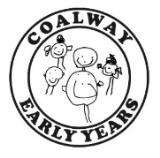 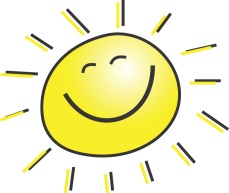 Hello Everyone and Welcome Back!!We hope you all had a lovely half term break and have enjoyed some of the beautiful sunshine we’ve been having!  Here is our playgroup news for this week….                                      Learning this weekBoth the Penguin and Squirrel children have spent lots of time exploring the new kitchen role-play areas which arrived just before the half term.  The staff are currently still in the process of revamping the indoor environments and we will share pictures with you all as soon as it is finished!!  The children have been very busy making Father’s Day/Someone Special cards this week, ready for the special day on Sunday 20th June!The warmer and sunnier weather has led to much more outdoor play and the children have enjoyed lots of water play, using a variety of containers to fill and empty, bathing babies and fishing for ducks!  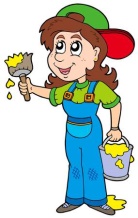 They have also been using the school field to develop those gross motor skills, using balls, bats, hoops, engaging in parachute games and ring games, racing games and then thinking of their own ideas to make up games!  Whilst the children have been outside they have also been observing and talking about the world around them, talking and labelling the birds and trees that they can see.  The Penguin children have continued to practice changing into their PE kits; please can you support the children with this at home by encouraging them to change themselves independently- thank you.The Squirrel children have been discussing their feelings using the puppets during circle times and the Penguin children have been focussing on rhyming.  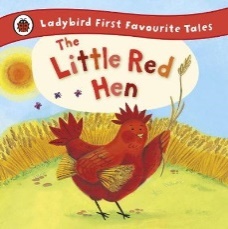 Our new Story-Making texts for this term are ‘Monkey Puzzle’ for the Squirrel room and ‘The Little Red Hen’ in Penguins- we begin our story making by reading the story to the children all week before moving onto other activities such as sequencing and story mapping which helps the children begin to learn how stories are structured.  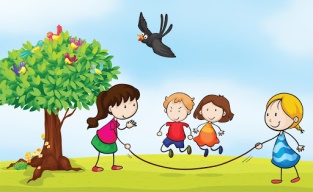 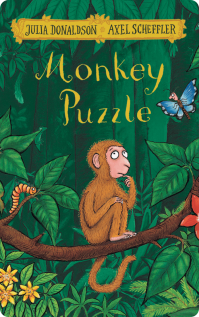                       Hot! Hot! Hot! Sunny Weather!Thank you to all parents/carers who have provided us with a named bottle of sun-cream that is able to stay at the setting- if you are able to purchase a bottle and leave it here we would be very grateful.  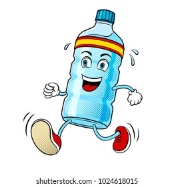 Please remember children need a sunhat now the weather is warming up and a water bottle alongside their lunchtime drink.  As previously mentioned, the children must have access to fresh water during the session as this is a statutory requirement therefore if there is squash etc. in their water bottle then staff will have to replace this with water. 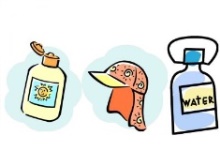     PLEASE NOTE CHANGE OF DATE- Pre-School Leavers Photo’s 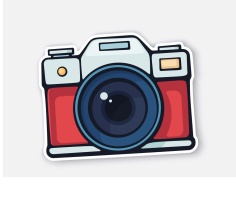 An email has been sent to all parents/carers of the Penguin children about the change of date to the leavers photographs- these will now take place on Wednesday 23rd June You should have now received either a consent form or an invitation for these photographs- please note that your child will be unable to take part in these photographs if consent forms are not returned.  If you have received an invitation, parents/carers will have to accompany children for the photographs and then we kindly ask that you leave the site promptly once these have finished.  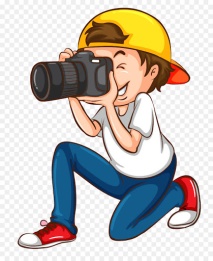 The photographer will be doing a ‘group’ shot of all the pre-schoolers and an individual portrait photo.  If you have any queries or questions please speak to a member of staff.  Dates for the DiaryNB: CHANGE OF DATE - Wednesday 23rd June 2021- Pre-School (Penguins Children) Leaver’s Photographs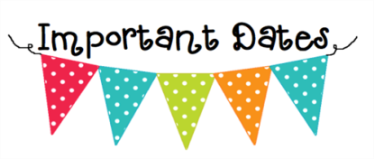 